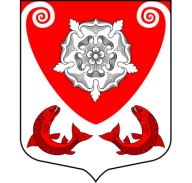 МЕСТНАЯ  АДМИНИСТРАЦИЯМО РОПШИНСКОЕ СЕЛЬСКОЕ ПОСЕЛЕНИЕМО ЛОМОНОСОВСКОГО  МУНИЦИПАЛЬНОГО РАЙОНАЛЕНИНГРАДСКОЙ ОБЛАСТИП О С Т А Н О В Л Е Н И Е№ 20324.08.2017 г.В соответствии с Федеральным законом от 21 декабря 1994 года № 68-ФЗ «О защите населения и территорий от чрезвычайных ситуаций природного и техногенного характера», постановлениями Правительства Российской Федерации от 10 ноября 1996 года № 1340 «О порядке создания  и использования резервов материальных ресурсов для ликвидации  чрезвычайных ситуаций природного и техногенного характера» и от 21 мая 2007 года № 304 «О классификации чрезвычайных ситуаций природного и техногенного характера», постановлением Правительства Российской Федерации  от 27 апреля 2000 года № 379 «О накоплении, хранении и использовании в целях гражданской обороны запасов материально-технических, продовольственных, медицинских и иных средств» и в целях  заблаговременного создания резервов материальных ресурсов для их экстренного привлечения и использования в случае возникновения чрезвычайных ситуаций природного и техногенного характера на территории МО Ропшинское сельское поселение, местная администрация МО Ропшинское сельское поселениеПОСТАНОВЛЯЕТ:1. Утвердить:1.1. «Порядок создания, хранения, использования и восполнения резерва материальных ресурсов для ликвидации чрезвычайных ситуаций природного и техногенного характера на территории МО Ропшинское сельское поселение» согласно приложению № 1.1.2. «Номенклатуру и объёмы резерва материальных ресурсов для ликвидации чрезвычайных ситуаций природного и техногенного характера на территории МО Ропшинское сельское поселение» согласно приложению № 2.2. Рекомендовать руководителям предприятий, организаций и учреждений, независимо от их организационно-правовой формы и ведомственной принадлежности:2.1. Создать резервы материальных ресурсов для ликвидации чрезвычайных ситуаций природного и техногенного характера.2.2. Представлять информацию о создании, накоплении, использовании и восполнении резервов материальных ресурсов в местную администрацию МО Ропшинское сельское поселение (тел./факс: 8(813)76-72-230; E-mail: ropsha@komfin.ru).3.  Постановление № 67 от 02.04.2012 г. «О порядке создания, хранения, использования  и восполнения резерва материальных ресурсов для ликвидации чрезвычайных ситуаций природного и техногенного характера на территории муниципального образования Ропшинское сельское поселение Ленинградской области», считать утратившим силу.4. Опубликовать настоящее  постановление на официальном сайте МО Ропшинское сельское поселение в информационно-телекоммуникационной сети Интернет.5. Настоящее постановление вступает в силу после опубликования.6. Контроль за исполнением настоящего постановления оставляю за собой.Глава местной администрации МО Ропшинское сельское поселение                                        Р.М. Морозов                                                        1. Порядок создания, хранения, использования и восполнения резерва материальных ресурсов для ликвидации чрезвычайных ситуаций природного и техногенного характера на территории МО Ропшинское сельское поселение (далее – Порядок)  разработан в соответствии с Федеральным законом от 21 декабря 1994 года № 68-ФЗ «О защите населения и территорий от чрезвычайных ситуаций природного и техногенного характера», постановлениями Правительства Российской Федерации от 10 ноября 1996 года № 1340 «О прядке создания и использовании резервов материальных ресурсов для ликвидации чрезвычайных ситуаций природного и техногенного характера» и от 21 мая 2007 года № 304 «О классификации чрезвычайных ситуаций природного и техногенного характера», постановлением Правительства Российской Федерации  от 27 апреля 2000 года № 379 «О накоплении, хранении и использовании в целях гражданской обороны запасов материально-технических, продовольственных, медицинских и иных средств». Порядок определяет основные принципы создания, хранения, использования и восполнения резерва материальных ресурсов для ликвидации чрезвычайных ситуаций природного и техногенного характера на территории МО Ропшинское сельское поселение. 2. Резервы материальных ресурсов для ликвидации чрезвычайных ситуаций природного и техногенного характера (далее - Резервы) создаются заблаговременно, в целях их экстренного привлечения и использования для: ликвидации угрозы и последствий чрезвычайных ситуаций природного и техногенного характера;обеспечения аварийно-спасательных и аварийно-восстановительных работ в случае возникновения чрезвычайных ситуаций природного и техногенного характера;первоочередного жизнеобеспечения пострадавшего населения, развертывания и содержания временных пунктов проживания и питания пострадавших граждан, оказания им помощи;Резервы могут использоваться на иные цели, не связанные с ликвидацией чрезвычайных ситуаций природного и техногенного характера (далее - чрезвычайные ситуации) на основании решений Комиссий по предупреждению, ликвидации чрезвычайных ситуаций и обеспечению пожарной безопасности    (далее - Комиссии) МО Ропшинское сельское поселение и организаций.3. Резервы включают продовольствие, вещевое имущество, предметы первой необходимости, строительные материалы, медикаменты и медицинское имущество, нефтепродукты, другие материальные ресурсы.4. Номенклатура и объёмы материальных ресурсов Резервов устанавливаются исходя из прогнозируемых видов и масштабов чрезвычайных ситуаций, предполагаемого объема работ по их ликвидации, а также максимально возможного использования имеющихся сил и средств для ликвидации чрезвычайных ситуаций.5. Объём финансовых средств, необходимых для приобретения материальных ресурсов Резервов, определяется с учетом возможного изменения рыночных цен на материальные ресурсы, а также расходов, связанных с формированием, размещением, хранением и восполнением Резервов.6. Функции по созданию, размещению, хранению и восполнению Резервов возлагаются на органы местного самоуправления, руководителей предприятий, организаций и учреждений, независимо от их организационно-правовой формы и ведомственной принадлежности.7. Материальные ресурсы, входящие в состав Резервов, независимо от места их размещения, являются собственностью юридического лица, на чьи средства они приобретены.8. Заказы на поставку материальных ресурсов для предупреждения и ликвидации последствий чрезвычайных ситуаций осуществляются посредством заключения договоров между поставщиками и органами местного самоуправления в соответствии с Федеральным законом Российской Федерации от 21 июля 2005 № 94-ФЗ "О размещении заказов на поставки товаров, выполнение работ, оказание услуг для государственных и муниципальных нужд" (далее - Федеральный закон).9. Вместо приобретения и хранения отдельных видов материальных ресурсов или части этих ресурсов допускается заключение договоров на экстренную их поставку (продажу) с организациями, имеющими эти ресурсы в постоянном наличии. Выбор поставщиков осуществляется также в соответствии с Федеральным законом, указанным в пункте 8 Порядка.10. Хранение материальных ресурсов Резервов организуется как на объектах, специально предназначенных для их хранения и обслуживания, так и в соответствии с заключенными договорами на базах и складах промышленных, транспортных, сельскохозяйственных, снабженческо-сбытовых, торгово-посреднических и иных предприятий и организаций, независимо от их организационно-правовой формы и ведомственной принадлежности и, где  гарантирована их безусловная сохранность и откуда возможна их оперативная доставка в зоны чрезвычайных ситуаций.11. Общее руководство по созданию, хранению, использованию и восполнению Резервов в МО Ропшинское сельское поселение возлагается на заместителя главы местной администрации – Смирнову Л.Ю.12.  Использование материальных ресурсов из Резервов осуществляется по решению главы местной администрации Ропшинское сельское поселение,  руководителей предприятий, организаций и учреждений и соответствующих председателей КЧС и ОПБ. 13. В случае возникновения чрезвычайной ситуации на территории Ропшинское сельское поселение или организации, при условии дефицита собственных Резервов материальных ресурсов для ликвидации чрезвычайных ситуаций природного и техногенного характера, руководители предприятий могут обратиться в администрацию МО Ломоносовский район, для получения материальных средств из Резервов района в КЧС и ОПБ района, предоставив следующее документы:акт (форма по табелю срочных донесений МЧС России) о подтверждении факта возникновения чрезвычайной ситуации, в котором указывается степень, характер повреждений, сумма нанесенного ущерба, примерная смета (расчет) на проведение первоочередных работ;перечень необходимых материальных ресурсов для ликвидации последствий чрезвычайной ситуации;ходатайство о выделении материальных ресурсов с указанием наличия (отсутствия) резервов материальных ресурсов и их использовании на ликвидацию данной чрезвычайной ситуации, а также сроках возмещения.14. Использование Резервов осуществляется на безвозмездной или возмездной основе по решению Комиссии.15. Перевозка материальных ресурсов, входящих в состав Резервов, в целях ликвидации чрезвычайных ситуаций осуществляется транспортными организациями на договорной основе.16. Предприятия, учреждения и организации, обратившиеся за помощью и получившие материальные ресурсы из Резервов, организуют прием, хранение и целевое использование доставленных в зону чрезвычайной ситуации материальных ресурсов.17. Отчёт о целевом использовании выделенных из Резерва материальных ресурсов готовят предприятия, учреждения и организации, которым они выделялись. Документы, подтверждающие целевое использование материальных ресурсов, представляются в местную администрацию МО Ропшинское сельское поселение  в 10-дневный срок.19. По операциям с материальными ресурсами Резервов установлена ответственность в соответствии с действующим законодательством Российской Федерации.          1. Продукты питания (из расчета 50 чел. на 7 суток)2. Материально-технические средства (для объектов ЖКХ)3. Строительные материалы4. Горюче-смазочные материалы5. Медицинское имущество и медикаментыО порядке создания, хранения, использования  и восполнения резерва материальных ресурсов для ликвидации чрезвычайных ситуаций природного и техногенного характера на территории муниципального образования Ропшинское сельское поселение Ленинградской областиУТВЕРЖДЕНпостановлением местной администрации МО Ропшинское сельское поселениеот «24» августа 2017 года № 203(приложение № 1)Порядоксоздания, хранения, использования и восполнения резерва материальных ресурсов для ликвидации чрезвычайных ситуаций природного и техногенного характера на территории МО Ропшинское сельское поселениеУТВЕРЖДЕНЫ Постановлением местной администрации МО Ропшинское сельское поселение от «24» августа 2017 года № 202(приложение № 2)НОМЕНКЛАТУРА И ОБЪЕМРЕЗЕРВА МАТЕРИАЛЬНЫХ РЕСУРСОВ ДЛЯ ЛИКВИДАЦИИ ЧРЕЗВЫЧАЙНЫХ СИТУАЦИЙПРИРОДНОГО И ТЕХНОГЕННОГО ХАРАКТЕРАНА ТЕРРИТОРИИ МО РОПШИНСКОЕ СЕЛЬСКОЕ ПОСЕЛЕНИЕ№п/пНаименование материальных ресурсовЕдин, измер.Кол-во1Хлеб ржаной (соотв. требованию ГОСТ 2077-84)кг87,52Хлеб белый из пшеничной муки 1-го сорта (соотв. требованию ГОСТ , ГОСТ )кг87,53Крупа разная: гречневая - 7, пшено - 7, рис - 7 (соотв. ГОСТ 5550-74, ГОСТ 572-60, ГОСТ 6292-93)кг214Макаронные изделия (из муки высшего сорта, соотв. ГОСТ ИСО 7304-94)кг105Консервы мясные: свинина - 10, говядина - 11 (соотв. требованию ГОСТ 697-84, ГОСТ 5284-84)кг216Консервы рыбные (соотв. требованию ГОСТ 7452-97)кг107Масло (сливочное, из натурального молока, без жирных добавок, жирность не менее 80%, соотв. требованию ГОСТ 37-91)кг10,58Сахар (ГОСТ 21-94)кг149Соль в пакетах (йодированная, соотв. требованию ГОСТ Р 51575-2000)кг710Чай в пакетах (соотв. требованию ГОСТ 1938-90)кг1№п/пНаименование материальных ресурсовЕдиницаизмеренияКоличество1Передвижные электростанциишт.22Электродвигателишт.73Лебедкишт.24Электрооборудование:Автоматические выключатели до 110 А                                       шт.                       30                                           Рубильники                                                                                      шт.                       20Предохранители                                                                               шт.                      100Электрооборудование:Автоматические выключатели до 110 А                                       шт.                       30                                           Рубильники                                                                                      шт.                       20Предохранители                                                                               шт.                      100Электрооборудование:Автоматические выключатели до 110 А                                       шт.                       30                                           Рубильники                                                                                      шт.                       20Предохранители                                                                               шт.                      1005Кабели силовые:до 1 Вт;                                                                                             км.                        0,4                                      выше 1 кВт                                                                                       км.                        0,2Кабели силовые:до 1 Вт;                                                                                             км.                        0,4                                      выше 1 кВт                                                                                       км.                        0,2Кабели силовые:до 1 Вт;                                                                                             км.                        0,4                                      выше 1 кВт                                                                                       км.                        0,26Провода:Неизолированные для ЛЭП                                                            км.                        3,5Осветительные, прочие                                                                   км.                        1,5Провода:Неизолированные для ЛЭП                                                            км.                        3,5Осветительные, прочие                                                                   км.                        1,5Провода:Неизолированные для ЛЭП                                                            км.                        3,5Осветительные, прочие                                                                   км.                        1,57Арматура осветительнаяшт.128Трубы:Ду 15                                                                                                  м                        11,8Ду 20                                                                                                  м                        13,8Ду 25                                                                                                  м                        13,1Ду 32                                                                                                  м                        10Ду 40                                                                                                  м                        10Ду 57                                                                                                  м                        5,5Трубы:Ду 15                                                                                                  м                        11,8Ду 20                                                                                                  м                        13,8Ду 25                                                                                                  м                        13,1Ду 32                                                                                                  м                        10Ду 40                                                                                                  м                        10Ду 57                                                                                                  м                        5,5Трубы:Ду 15                                                                                                  м                        11,8Ду 20                                                                                                  м                        13,8Ду 25                                                                                                  м                        13,1Ду 32                                                                                                  м                        10Ду 40                                                                                                  м                        10Ду 57                                                                                                  м                        5,59Задвижки:Ду 150                                                                                                шт.                     1Ду 100                                                                                                шт.                     1Ду 50                                                                                                  шт.                     1Задвижки:Ду 150                                                                                                шт.                     1Ду 100                                                                                                шт.                     1Ду 50                                                                                                  шт.                     1Задвижки:Ду 150                                                                                                шт.                     1Ду 100                                                                                                шт.                     1Ду 50                                                                                                  шт.                     1№п/пНоменклатура материальных ресурсовЕдиница измеренияКоличество1Лес строительныйм3302Пиломатериалы (доски, брус, ДСП, ДВП)м3203Кирпичшт.10004Цементкг5005Кровельные материалы:рубероид                                                                                           р.                       20шифер                                                                                               лист                  100Кровельные материалы:рубероид                                                                                           р.                       20шифер                                                                                               лист                  100Кровельные материалы:рубероид                                                                                           р.                       20шифер                                                                                               лист                  1006Стекло оконноем507Гвоздикг308Скобы строительныешт.509Арматурам.10010Уголокм.15011Уплотнительные материалыкг10012Теплоизоляционные материалыкг10013Краскакг12014Проволока крепежнаям10015Метизыкг4016Мотопилышт.517Лопаты совковые с черенкамишт.1018Лопаты штыковые с черенкамишт.1519Ломышт.520Топоры насаженныешт.10№ п/пНоменклатура материальных ресурсовЕдиница измеренияКоличество1Дизельное топливо (по сезону)т12Автобензин (разные марки)т1Аптечка индивидуальная типа АИ-2, АИ-4 и индивидуальный медицинский перевязочный пакет типа ИПП-1,  ППИ АВ-3 – на каждого работающего и на штатную численность личного состава всех формированийКоллективная аптечка на 50, 100 или 150 чел. на каждое защитное сооружение гражданской обороныИндивидуальный противохимический пакет типа ИПП-11 – на штатную численность личного состава всех формированийНосилки санитарные (в комплекте с лямками – 2 шт. на каждые носилки) – 1 шт. для каждого санитарного поста, 4 шт. для каждой санитарной дружины, 2 шт. для каждой спасательной группыСанитарная сумка со спецукладкой (сумка с набором медикаментов и перевязочных средств) – 1 шт. на каждое медицинское формирование и на каждую спасательную группу	6. Вещевое имущество№ п/п№ п/пНоменклатура материальных ресурсовЕдиница измеренияЕдиница измеренияКоличество1Куртки, брюки рабочие (зима, лето)Куртки, брюки рабочие (зима, лето)компл.50502Сапоги рабочие или ботинки с высокими берцамиСапоги рабочие или ботинки с высокими берцамипар50503Сапоги резиновыеСапоги резиновыепар50504Рукавицы брезентовыеРукавицы брезентовыепар50505Шлемы защитные пластмассовыеШлемы защитные пластмассовыешт.50506Подшлемники шерстяныеПодшлемники шерстяныешт.5050